Приложение №1к областной сетевой акции«Читаем рассказы Скребицкого»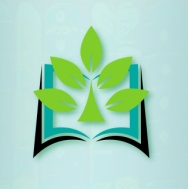 ЗАЯВКАна участие областной сетевой акции«Читаем рассказы Скребицкого»Ф.И.О. участника (–ов, должность)__________________________________________________________________________________________________________________________Название организации, контактный телефон, адрес организации, адрес электронной почты (обязательно):_________________________________________________________________ __________________________________________________________________________________________________________________________________________________________С положением об организации и проведении областной сетевой акции «Читаем рассказы Скребицкого» ознакомлен и согласен.В соответствии с Федеральным законом от 27.07.2006 № 152-ФЗ «О персональных данных», даю согласие МУК МО «Город Архангельск» «Централизованная библиотечная система» (163000 г. Архангельск, пр. Троицкий, 64) на обработку предоставленных мною персональных данных и использование их в рамках организации и проведения областной сетевой акции «Читаем рассказы Скребицкого»Подпись участника акции___________________/________________________________Дата подачи заявки:«_____»_________________2023 г.